ИНСТИТУТ ПОЛИТИЧЕСКИХ НАУК OПОЛЬСКОГО УНИВЕРСИТЕТА (ПОЛЬША)БРЯНСКИЙ ФИЛИАЛ ФГБОУ ВО “РОССИЙСКИЙ  ЭКОНОМИЧЕСКИЙ УНИВЕРСИТЕТ ИМЕНИ Г.В. ПЛЕХАНОВА» (РОССИЯ) КИЕВСКИЙ ИНСТИТУТ ВОДНОГО ТРАНСПОРТА ИМЕНИ ГЕТМАНА ПЕТРА КОНАШЕВИЧА-САГАЙДАЧНОГО ГОСУДАРСТВЕННОГО УНИВЕРСИТЕТА ИНФРАСТРУКТУРЫ И ТЕХНОЛОГИЙ (УКРАИНА)РЕГИОНАЛЬНЫЙ ЦЕНТР ПРАВОВОЙ ИНФОРМАЦИИБРЕСТСКОЙ ОБЛАСТИ (БЕЛАРУСЬ)БРЕСТСКИЙ ГОСУДАРСТВЕННЫЙ УНИВЕРСИТЕТ ИМЕНИ А.С. ПУШКИНА (БЕЛАРУСЬ)ЮРИДИЧЕСКИЙ ФАКУЛЬТЕТМЕЖДУНАРОДНАЯНАУЧНО-ПРАКТИЧЕСКАЯ КОНФЕРЕНЦИЯ«ПРОБЛЕМЫ ПРАВОВОГО РЕГУЛИРОВАНИЯ ОБЩЕСТВЕННЫХ ОТНОШЕНИЙ: ТЕОРИЯ ЗАКОНОДАТЕЛЬСТВО, ПРАКТИКА»23 НОЯБРЯ 2018 г.БРЕСТ, РЕСПУБЛИКА БЕЛАРУСЬИНФОРМАЦИОННОЕ СООБЩЕНИЕСЕКЦИИ КОНФЕРЕНЦИИ:Проблемные вопросы общей теории и истории государства и праваПроблемы регулирования административно-правовых и административно-процессуальных отношенийАктуальные проблемы конституционного праваМеждународно-правовые основы регулирования общественных отношенийАктуальные проблемы таможенного праваАктуальные проблемы экологического, земельного и аграрного права.Актуальные проблемы гражданского права и процесса, трудового и семейного праваАктуальные проблемы уголовного права и процессаУСЛОВИЯ УЧАСТИЯ В РАБОТЕ КОНФЕРЕНЦИИРабочие языки конференции: русский, белорусский, английский, польский, украинскийФорма участия: очная/ заочнаяВ конференции могут принимать участие преподаватели, соискатели, а также аспиранты магистранты, студенты.К участию в конференции допускается не более 2 тезисов докладов 1 автораМесто проведения: Республика Беларусь, Брест,Бульвар Космонавтов Космонавтов, 21, Брестский государственный университет имени А.С. Пушкина (юридический факультет0СТОИМОСТЬ УЧАСТИЕ В РАБОТЕ КОНФЕРЕНЦИИВ рамках конференции будет подготовлен и опубликован сборник материалов и тезисов в виде печатной книги. Электронная копия этой книги на БЕЗВОЗМЕЗДНОЙ основе (в формате PDF, с отражением разбивки на страницы и всех необходимых реквизитов) будет доступна на интернет-сайте Брестского государственного университета имени А.С. Пушкина, юридический факультет, кафедра теории и истории государства и права http://www.brsu.by/div/kafedra-teorii-i-istorii-gosudarstva-i-prava .Участие в конференции – БЕСПЛАТНОЕ. Стоимость печатного сборника – 10 BYN. Отсканированную квитанцию об оплате оргвзноса (стоимость сборника в виде печатной книги) необходимо выслать одновременно с заявкой на участие в конференции и тезисами на адрес электронной почты оргкомитета конференции до 19 ноября 2018 г.Организационный взнос необходимо перечислить на расчетный счет: р/р BY02 AKBB 3632 9000 0167 3100 0000 филиала № 100 – Брестское областное управление ОАО «АСБ Беларусбанк», БIК АКВВВY21100, ОКПО 02148014, код УНП 200050321, с обязательной записью – «оргвзнос: «Международная конференция_Кафедра ТИГП» (ноябрь)».Оплату также можно осуществить с помощью Интернет-банкинга через систему «Расчет» (ЕРИП), выбирая в Дереве ЕРИП: г. Брест - образование и развитие - высшее образование - БрГУ им. А.С. Пушкина - прочие платежи - в разделе «данные платежа» обязательно указать ФИО и в разделе «назначение платежа» указать «оргвзнос:«Международная конференция_Кафедра ТИГП (ноябрь)».Расходы на проезд, проживание оплачиваются участниками конференции или командирующими организациями. РЕГИСТРАЦИЯДля участия в конференции необходимо направить в оргкомитет до 19.11.2018  года следующие материалы:Заявка для участия в конференции (требования указаны ниже)Тезисы доклады для участия в конференции. Файл тезисов должен отвечать всем предъявляемым требованиям (см. ниже).Название файлов должно содержать номер секции, фамилию и инициалы автора, аббревиатуру учреждения, например 3_Д_ИвановАА_БрГУ.doc ; 3_З_ИвановАА_БрГУ.docДанные материалы предоставляются только в ЭЛЕКТРОННОМ виде на адрес оргкомитета: conference.brsu.18@gmail.com Сборник научных статей планируется издать после подведения итогов конференции.Предполагается регистрация материалов в наукометрической базе РИНЦВнимательно заполняйте заявку: сведения, указанные в ней, будут использованы при подготовке программы конференции.ТРЕБОВАНИЯ К ОФОРМЛЕНИЮ МАТЕРИАЛОВСодержаниеОбъем текста докладов – до 5 полных страниц (для текста доклада на пленарном заседании), до 4 полных страниц (для текста доклада на секции)Список литературы формируется в порядке появления в тексте.Принимаются оригинальные материалы, ранее не публиковавшиеся в других изданиях.Структурные частиНазвание докладов должно отражать основную идею выполненного исследования, быть по возможности кратким.Сведения об авторе указываются в полном объеме (Инициалы, Фамилия, город, факультет, полное наименование учреждения образования)Сведения о научном руководителе: (Инициалы, Фамилия, ученая степень, ученое звание)Требования к оформлению– текстовый редактор – MS Word 6.0 и выше. Шрифт – Times New Roman, размер – 12 pt. Поля: верхнее – 20 мм, правое– 10 мм, левое– 30 мм, нижнее – 20 мм. Абзацный отступ – 1 см. (запрещается установка абзацного отступа пробелами).Висячая строка не допускается. Межстрочный интервал – одинарный.Текст – тщательно вычитан и отредактирован. Ответственность за содержание несут авторы.Каждая из перечисленных ниже строк – с абзацного отступа, с выравниванием по левому краю и без точки в конце:– в первой строке инициалы и фамилия автора (шрифт полужирный, прописные буквы).– город, факультет, краткое наименование учреждения (по Уставу).– пустая строка.– название материалов (шрифт полужирный, прописные буквы) (если название из нескольких строк, то без знаков переноса).Текст – после пропуска строки с абзацного отступа с обязательным выравниванием по ширине и автоматической расстановкой переносов. Не допускается более одного пробела между словами в тексте.Различать использование знака дефиса «-» и знака тире «–».Таблицы и рисунки идут по тексту только в черно-белом исполнении (шрифт 12 pt).Не допускается изображение рисунков и таблиц, превышающих вышеуказанные параметры страницы. В конце приводят список использованных источников. – через строку от текста слова «СПИСОК ЛИТЕРАТУРЫ» (прописные, от центра), далее через строку только источники, на которые есть ссылки, в порядке появления; сведения о каждом источнике с абзацного отступа строго по действующему ГОСТ 7.1. Оформленный по требованиям ВАК РБ (http://vak.org.by/index.php?go=Pages&in=view&id=272)Ссылки на источники даются в тексте в квадратных скобках [2, с. 35]. Не допускаются подстрочные ссылки и колонтитулы.Запрещается нумерация страниц.ОРГКОМИТЕТ ОСТАВЛЯЕТ ЗА СОБОЙ ПРАВО:отклонять тезисы докладов в случае их несвоевременного поступления, несоответствия оформления установленным требованиям, несоответствия содержания тезисов тематике конференции;включать тезисы участника в секцию, отличную от указанной в заявкеМатериалы, не соответствующие научной направленности, требованиям к оформлению и отправленные позже указанного срока, не рассматриваются и обратно не высылаются.КОНТАКТНАЯ ИНФОРМАЦИЯЗаведующий кафедройЧмыга Оксана Васильевна, кандидат юридических наук, доцентОтветственный секретарь:Дудчик Анна Игоревна, e-mail:conference.brsu.18@gmail.com тел. (8-0162) 21-71-94Брест, б-р Космонавтов, 21, каб. 306а (кафедра теории и истории государства и права)Адрес в Интернете http://www.brsu.by/div/kafedra-teorii-i-istorii-gosudarstva-i-prava Пример оформления материаловИ.И. ИВАНОВБарановичи, Учреждение образования «Барановичский государственный университет», кандидат юридических наук, доцентПРЯМАЯ ДЕМОКРАТИЯ В РЕСПУБЛИКЕ БЕЛАРУСЬ: КОНСТИТУЦИОННО-ПРАВОВОЙ АСПЕКТТекст Текст Текст Текст Текст Текст Текст Текст Текст Текст Текст Текст Текст Текст Текст Текст Текст Текст Текст ТекстТекст Текст.СПИСОК ЛИТЕРАТУРЫКонституция Республики Беларусь 1994 года (с изменениями и дополнениями, принятыми на республиканских референдумах 24 ноября 1996 г. и 17 октября 2004 г.). – Минск: Амалфея, 2005. – 48 с.Ожегов, С.И. Словарь русского языка / под ред. Н.Ю. Шведовой. – 15 изд. – М.: Русский язык, 1984. – 816 с.Пример оформления заявки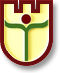 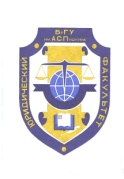 ПРОБЛЕМЫ ПРАВОВОГО РЕГУЛИРОВАНИЯ ОБЩЕСТВЕННЫХ ОТНОШЕНИЙ: ТЕОРИЯ ЗАКОНОДАТЕЛЬСТВО, ПРАКТИКАМеждународная научно-практическая конференция23 ноября 2018 - Брестский государственный университет имени А.С. ПушкинаЗАЯВКАна участие в республиканской научно-практической конференции «Проблемы правового регулирования общественных отношений: теория законодательство, практика»23 ноября 2018 г.ЗАЯВКАна участие в республиканской научно-практической конференции «Проблемы правового регулирования общественных отношений: теория законодательство, практика»23 ноября 2018 г.Фамилия Имя Отчество автораИванов Иван ИвановичПолное название учреждения образованияУчреждение образования «Барановичский государственный университет»Студент, аспирант магистрант. год обучения,Должность, кафедрадоцент кафедры теории и истории государства и праваСтепень, званиекандидат юридических наук, доцентКонтактный телефон (код)+375 33 381 56 23Контактный e-mail (обязательно!)poil@mail.ruНазвание материаловПРЯМАЯ ДЕМОКРАТИЯ В РЕСПУБЛИКЕ БЕЛАРУСЬ: КОНСТИТУЦИОННО-ПРАВОВОЙ АСПЕКТНомер и название секции конференции3. Актуальные проблемы конституционного праваФорма участия (очная/заочная)ОБЯЗАТЕЛЬНО!очнаяНеобходимость в гостиницеНеобходимость в предоставлении печатного сборникаДА/НЕТСведения о научном руководителе (для аспирантов, соискателей, магистрантов, студентов)Сведения о научном руководителе (для аспирантов, соискателей, магистрантов, студентов)Фамилия Имя Отчестводолжность кафедраПолное название учреждения образования